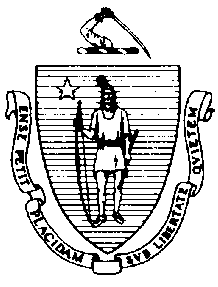 The Executive Office of Health and Human ServicesDepartment of Public HealthBureau of Environmental HealthCommunity Sanitation Program250 Washington Street, Boston, MA 02108-4619Phone: 617-624-5757 Fax: 617-624-5777TTY: 617-624-5286January 26, 2016Joseph Murphy, SuperintendentRe: Facility Inspection – Boston Pre-Release Center, RoslindaleDear Superintendent Murphy:In accordance with M.G.L. c. 111, §§ 5, 20, and 21, as well as Massachusetts Department of Public Health (Department) Regulations 105 CMR 451.000: Minimum Health and Sanitation Standards and Inspection Procedures for Correctional Facilities; 105 CMR 480.000: Minimum Requirements for the Management of Medical or Biological Waste (State Sanitary Code, Chapter VIII); 105 CMR 590.000: Minimum Sanitation Standards for Food Establishments (State Sanitary Code Chapter X); the 1999 Food Code; 105 CMR 520.000 Labeling; and 105 CMR 205.000 Minimum Standards Governing Medical Records and the Conduct of Physical Examinations in Correctional Facilities; I conducted an inspection of the Boston Pre-Release Center on January 19, 2016 accompanied by Loreli Brooks, EHSO; John Heavy, EHSO; and Jason Roomes, Industrial Instructor. Violations noted during the inspection are listed below including 42 repeat violations:HEALTH AND SAFETY VIOLATIONS(* indicates conditions documented on previous inspection reports)FIRST FLOORLobby	No Violations NotedVisitor’s Room # A1-4	No Violations NotedFemale Visitor’s Bathroom # A1-5	No Violations NotedMale Visitor’s Bathroom # A1-6	No Violations NotedJanitor’s Closet # A1-7No Violations NotedA WingHallway	No Violations NotedFemale Staff Bathroom # A1-9105 CMR 451.123	Maintenance: Ceiling vent dustyMale Staff Bathroom # A1-10	No Violations NotedIntake Holding # A1-12	No Violations NotedProperty # A1-17105 CMR 451.353	Interior Maintenance: Heating system regulator damagedHolding Cell # A1-18	No Violations NotedRight Weight Room # A1-19	No Violations NotedMale Staff Locker Room # A1-29/30	No Violations NotedJanitor’s Closet # A1-31	No Violations NotedFemale Staff Locker Room # A1-32/33	No Violations NotedMechanical Room # A1-36 (Medical Waste Storage)	No Violations NotedStorage/Warehouse # A1-38105 CMR 451.353*	Interior Maintenance: Dryer not vented to the exteriorTool Crib # A1-39	No Violations NotedHealth Service UnitBathroom # A1-23	No Violations NotedMedical Lab # A1-24	No Violations NotedExam Room # A1-25No Violations NotedDental Room # A1-26	No Violations NotedFood Service AreaBathroom105 CMR 451.123*	Maintenance: Ceiling vent dustyCoffee Station	No Violations NotedIce MachineNo Violations NotedGrease Hood and Prep Table	No Violations NotedWalk-in Refrigerator	No Violations NotedWalk-in FreezerNo Violations NotedOffice # A1-42	No Violations NotedDry Storage Room # A1-46FC 3-701.11(A)	Contaminated Food, Disposition: Unsafe, adulterated, or not honestly presented food not properly reconditioned or discarded, soiled bag of potatoes observedFC 6-501.111(B)	Maintenance and Operations; Pest Control: Flying insects observed FC 6-501.11	Maintenance and Operation; Repairing: Facility not in good repair, hole in wall behind storage racksFC 6-501.12(A)	Maintenance and Operation; Cleaning: Facility not properly cleaned, rodent feces observed on food productsFC 6-501.12(A)	Maintenance and Operation; Cleaning: Facility not properly cleaned, rodent feces observed on floorFC 6-501.12(A)	Maintenance and Operation; Cleaning: Facility not properly cleaned, rodent feces observed on storage racksMechanical Warewashing Room	No Violations NotedFood Service LineFC 6-301.14	Numbers and Capacity; Handwashing Facilities: No handwashing signage located at 	handwashing sinkSupply Room # A1-50	No Violations NotedRubbish Room (Chemical Storage) # A1-51	No Violations NotedInmate Dining Room # A1-52FC 6-101.11(A)(1)*	Materials for Construction and Repairs: Surface not easily cleanable, several dining table benches damagedFC 5-205.15(B)	Plumbing System, Operations and Maintenance: Plumbing system not maintained in 	good repair, 2 water fountains out-of-orderStaff Dining Room # A1-53FC 4-601.11(c)	Cleaning of Equipment and Utensils, Objective: Non-food contact surface dirty, interior of refrigerator dirtyB WingHallway	No Violations NotedDay Room	No Violations NotedLaundry Room # B1-31105 CMR 451.353*	Interior Maintenance: Debris behind dryerBathroom # B1-32105 CMR 451.123*	Maintenance: Stall lock missing on stall # 1Shower Room # B1-33		Unable to Inspect Shower # 4 – Under Construction105 CMR 451.123*	Maintenance: Soap scum on floors in shower # 1, 2, 3, 5, 6, and 7105 CMR 451.123*	Maintenance: Debris on floor in shower # 1, 2, and 5105 CMR 451.123*	Maintenance: Soap scum on wall in shower # 1, 2, 3, 5, 6, and 7Janitor’s Closet # B1-34105 CMR 451.353*		Interior Maintenance: Ceiling vent dustyCells105 CMR 451.321*	Cell Size: Inadequate floor space, cells triple bunkedC WingDay Room	No Violations NotedLaundry Room # C1-31No Violations NotedBathroom # C1-32105 CMR 451.123*	Maintenance: Lock damaged on stall door in stall # 1Shower Area105 CMR 451.123	Maintenance: Drain flies observedJanitor’s Closet # C1-34	No Violations NotedCells	No Violations NotedSECOND FLOORAdministrative AreaJanitor’s Closet # A2-24	No Violations NotedFemale Staff Bathroom # A2-25105 CMR 451.123	Maintenance: Handwash sink handles looseMale Staff Bathroom # A2-26	No Violations NotedKitchenette	No Violations NotedA WingMulti-Purpose Room # A2-2	No Violations NotedEmployment Connection Offices	No Violations NotedClassrooms # A2-5/A2-4	No Violations NotedBarber Shop # A2-11	No Violations NotedJanitor’s Closet # A2-12	No Violations NotedStaff Bathroom # A2-34	No Violations NotedStorage # A2-36	No Violations NotedB WingDay Room	No Violations NotedBathroom # B2-31 Right Side105 CMR 451.123*	Maintenance: Door lock missing in stall # 1105 CMR 451.123	Maintenance: Debris on floorBathroom # B2-31 Left Side105 CMR 451.123*	Maintenance: Door lock missing in stall # 1 and 2Janitor’s Closet # B2-32No Violations NotedShower Room # B2-33105 CMR 451.123*	Maintenance: Soap scum on floors in shower # 1, 2, 3, 4, 5, 6, and 7105 CMR 451.123*	Maintenance: Soap scum on walls in shower # 1, 2, 3, 4, 5, 6, and 7105 CMR 451.123	Maintenance: Ceiling vent dusty105 CMR 451.123	Maintenance: Debris on floor in shower # 3, 5, 6, and 7Laundry Room # B2-34105 CMR 451.353	Interior Maintenance: Washer # 3 out-of-orderCells105 CMR 451.321*	Cell Size: Inadequate floor space, cells triple bunkedC WingDay Room	No Violations NotedLaundry Room # C2-31	No Violations NotedBathroom # C2-32No Violations NotedShower Room # C2-33105 CMR 451.123*	Maintenance: Ceiling paint peelingJanitor’s Closet # C2-34	No Violations NotedCellsNo Violations NotedObservations and RecommendationsThe inmate population was 133 at the time of inspection.At the time of inspection the Department observed that an indoor dryer vent kit was in use at the dryer in the A-Wing property room.At the time of inspection the Department recommended contacting an exterminator to address the rodent feces observed in the dry storage area of the kitchen.This facility does not comply with the Department’s Regulations cited above. In accordance with 105 CMR 451.404, please submit a plan of correction within 10 working days of receipt of this notice, indicating the specific corrective steps to be taken, a timetable for such steps, and the date by which correction will be achieved. The plan should be signed by the Superintendent or Administrator and submitted to my attention, at the address listed above.To review the specific regulatory requirements please visit our website at www.mass.gov/dph/dcs and click on "Correctional Facilities" (available in both PDF and RTF formats).To review the Food Establishment regulations please visit the Food Protection website at www.mass.gov/dph/fpp and click on “Food Protection Regulations”. Then under “Retail” click “105 CMR 590.000 - State Sanitary Code Chapter X – Minimum Sanitation Standards for Food Establishments” and “1999 Food Code”.To review the Labeling regulations please visit the Food Protection website at www.mass.gov/dph/fpp and click on “Food Protection Regulations”. Then under “General Food Regulations” click “105 CMR 520.000: Labeling.”This inspection report is signed and certified under the pains and penalties of perjury.Sincerely,Jonathan BrownEnvironmental Health Inspector, CSP, BEHcc:	Jan Sullivan, Acting Director, BEH	Steven Hughes, Director, CSP, BEHJay Youmans, Director of Government AffairsMarylou Sudders, Secretary, Executive Office of Health and Human Services Carol Higgins O’Brien, Commissioner, DOC	Loreli Brooks, EHSOJohn Heavy, EHSOJohn Meaney, Assistant Commisioner of Health	Clerk, Massachusetts House of Representatives	Clerk, Massachusetts Senate	Daniel Bennett, Secretary, EOPSSJennifer Gaffney, Director, Policy Development and Compliance UnitCHARLES D. BAKERGovernorKARYN E. POLITOLieutenant Governor